Data Protection Policy 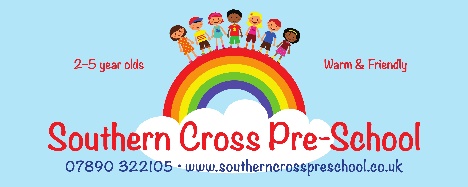    and Privacy NoticeIn accordance with the updated General Data Protection Regulation (GDPR) we have created this policy with the aim to make clear how we process personal data at Southern Cross Pre-school. Information we need to collectSouthern Cross Pre-school needs to collect and use certain types of information (data) about people whom it deals with in order to operate. These include current, past and prospective employees, children and parents/carers. Southern Cross Pre-school will be clear and open with individuals about how and why we collect and use their personal data. All data will be used for a fair and lawful purpose. We will do our best to make sure all information stored by us is correct and up to date. The pre-school will take reasonable steps to ensure the accuracy of any personal data and amend any inaccuracies as soon as possible. The meaning of ‘personal data’ is any information relating to an identifiable person who can directly or indirectly be identified by this information. Why do we need an individual’s personal data and who might we share it with?The lawful bases for us to process personal data that is it necessary in order for us to carry out our services. We need to know information on children as it is necessary for us to support their individual needs and keep them safe. The type of personal data held on parents/carers is necessary for us to contact them and to allow us to support both the child and their family, and to claim funding for their child while attending our setting. Personal data held on staff is to ensure their safety and wellbeing and to check their suitability to work and safeguard children. More details on what we use personal data for is stated at the end of this policy on page 3. We may need to share an individual’s personal data with other organisations. This may be to allow funding to be claimed, to gain extra support for a child with some additional needs or to support a family where English is not their first language. More information on the types of organisations we might share data with is stated at the end of this policy on page 4. ConsentWe ensure all individuals who share their personal data with the pre-school understand and are aware of this policy. When families register their child with us they will be informed and given a copy of this policy and sign the consent part of the registration form in regards to data processing. Ongoing consent will be gained as part of our termly update forms where individuals will need to confirm if their information is still correct and again confirm if they consent to the use of this data. When we feel it would benefit an individual to share their personal information with another organisation such as when a child has a speech and language delay and they need to be assessed by a Speech and Language Therapist; we will gain specific consent from the child’s parents/carers at the time to ensure we are lawful, fair and transparent, also to check the information we might be sharing is correct and up to date. Rights to restrict or object information sharingIndividuals have the right to restrict or object to the pre-school sharing their personal data. This is not an absolute right and only will apply in certain circumstances. The pre-school will do its best to make clear to individuals what we will use their personal data for and who we might share it with. If we feel we need to share an individual’s personal information we will provide them with all the details of who we wish to share the data with and the reasons. The individual then has the right to decide if they wish to give consent for us to process their personal information.   Individuals have a right to withdraw consent at any time.When individuals request that their data is restricted we are still permitted to store their personal information but not to use it. The pre-school has up to one calendar month to respond to a request in this instance. We may receive a request to restrict or object to sharing information. Where we are considering whether we have legitimate grounds to override those of the individual, such as if it is for the protection of the rights of another person. If we do decide to refuse to comply with a request for restriction we will inform the individual within one month of the request and the reasons why we feel this necessary. Individuals will then have the right to make a complaint to the Information Commissioners Office (ICO) or another supervisory authority where they can seek to enforce their right through a judicial remedy. Retention and disposal of dataSouthern Cross Pre-school will securely dispose of any personal data no longer required or if an individual has asked us to erase it. If information is in written form a cross shredding paper shredder will be used or if information is held on a computer it will be destroyed using a programme called ‘File shredder’ which completely erases the file.Some data must be retained by the pre-school for a significant time after the individuals have left as a requirement of law. All records retained will be kept securely until such a time has elapsed. They will then be destroyed. For more information on data retained and the length of time they are kept for please ask senior staff for a copy of the Pre-school Learning Alliance information sheet on Retention periods for records.  SecurityTo ensure all personal data is secure we have the following in place:Written data is stored securely in a locked office when staff are not presentAll computer’s and tablets are password or pin code protectedCloud storage is password protectedStaff are fully aware of their role in data protection and ensuring no unauthorised access is made to the pre-school Staff understand the importance in making their passwords private and secure for the Tapestry online journalsPre-school premises are locked and alarmed over nightOnly children’s first names and photos are on display in the pre-school halls no other personal information will be visible to unauthorised personsOnly authorised senior staff have access to sensitive personal data Pre-school WebsiteAll websites built by Wix (the web builder we use for our website) use cookies. Cookies are small pieces of data stored on a site visitor’s browser, usually to keep track of their movements and actions on a site. These technologies are used in order to maintain, provide and improve services. More details of the type of cookies used and their purpose can be found at the end of this policy on page 6. Copies of Wix’s term’s and condition’s and their privacy policy are available on request. Tapestry learning journalsThe company we use for creating and storing the children’s learning journals only does what we inform them to do with the data we upload. We keep data to a minimum and only add what is essential to set up a child’s journal such as name and date of birth. Parents and relative’s names and email addresses are only uploaded if they wish to create an account to access their child’s journal. Tapestry does not use this data for advertising and will not pass on any data unless instructed to do so. The only instruction to share data with a third party would be if a child leaves our setting and their new setting also uses Tapestry then their journal can be transferred over to the new setting. We would always require consent from the child’s parents/carers before we transfer any data. Individuals have a right to restrict processing of their data. In that case we would make the account inactive and or discontinue using the online journal. Copies of the Tapestry term’s and condition’s and their privacy policy are available on request.Accessing your dataIndividuals can request copies of the information held about them, this is called ‘subject access requests’. Under the new GDPR, regulations the pre-school must respond within one month from the date of request and we will provide this information for free. Legal FrameworkWe will comply with the following regulations:Information Commissioners Office (ICO)Data Protection Act 1998Statutory Framework for the Early Years Foundation Stage 2014ReferencesInformation Commissioners Office (ICO)Pre-school Learning AllianceWhat personal data is used for:What other organisations we may share personal data with:Cookies used on the Pre-school WebsitePolicy number19Written byPaula Jean StevensEffective date25th May 2018Review dateMay 2019Data protection leadsPaula Jean Stevens – Manager Stephen Packham – Chair of CommitteeType of dataWhy we need this informationProspective customers name, email address, phone numbers and addressUsed to send the information requested about out Pre-school and a follow up call or message to see if individuals need any additional information. If no correspondence from prospective customers after one month of initial request for information data will be destroyed Child’s date of birth, any additional needs that need supporting, languages spoken, Health visitors name To identity the individual child, and to enable us to support and meet the child’s individual needs and record their learning and developmentChildren’s name, date of birth, parents/carers and relative’s names, email addresses, written observations, photos and videos of childrenAdded to the Tapestry programme for a child’s online journal. Data added to set up accounts and monitor a child’s progress and plan their next learning goalsChild’s personal care information, medical conditions and dietary requirementsTo cater for each child’s individual needs and to keep them safe and wellChild’s emergency contactsTo contact in an emergency and where no parent/carer can be contacted at that timeParents name, address, telephone numbers, email address, National Insurance numbers and parental responsibilityTo enable us to contact and communicate with the child’s parent/carer, so we can claim funding for their child and to set up and allow access to their child’s online learning journalChildren’s photos but no names or detailsIf consent given photo’s of children taking part in activities are added to the website, facebook page, twitter or in adverts placed in local press for marketing and advertising purposesStaff names, address, telephone numbers, email addresses, National Insurance numbers, copy of photo I.D, qualifications, Tax code information and bank detailsTo identify each staff member to carry out DBS checks, to check identities and their right to work in the uk, for payroll purposes and pension schemes Staff DBS numbers and completed suitability formsTo check the individuals are suitable to work with children and to ensure the safety of all the childrenParents other children’s names and agesTo understand the family dynamics and how this effects the child that attends our setting Staff medical conditions, dietary requirements and emergency contactsTo ensure the individuals safety and wellbeing and to contact family/friends in case of an emergencyCommittee members names, phone numbers and DBS numbersTo identity individuals, to contact and communicate with them, to ensure the safety of all the childrenChurch caretakers name, phone number and DBS numberTo identity individuals, to contact and communicate with them, to ensure the safety of all the childrenVolunteers name, phone number, email, medical conditions and dietary requirements and emergency contactsTo identify each volunteer, to communicate and contact them and to ensure their safety and wellbeingEMAS- Ethnic Minority Achievement Service An organisation that supports children and their families who have English as an additional languageBHISS – Brighton and Hove Inclusion Support ServiceAn organisation that helps support children with SEND and their familiesSpeech and Language Therapy ServiceA service that supports children with delayed speech and language skillsHealth VisitorPersons who support families and their children from birth to 5 yearsFront Door for Families A service that provides support, guidance and access to specialist targeted services for parents, carers, members of the public, young people and professionals Local Authority for Brighton and HoveApplications for childcare funding such as:2 year old funding3-4 year old funding30 hour fundingTax free childcareLocal Authority Designated Officer (LADO)Brighton and Hove Local Safeguarding Children’s Boardand the PoliceThe Local Authority Designated Officer (LADO), has overall responsibility for the management of allegations of Abuse against Adults who work with Children.The Brighton & Hove LSCB brings together local agencies that have a shared responsibility for promoting well-being and keeping children in Brighton & Hove safePolice who may be investigating a crimeTapestry - Online JournalsAn online development record of a child’s progress while at pre-school, containing written observations, photographs and videos of a child’s progress. All journals are password protected and access is only given to those who have the right to this data. Cookie nameLife spanPurposesvSessionPermanentCreates activities and BIhsSessionSecurityincap_ses_${Proxy-ID}_${Site-ID}SessionSecurityincap_visid_${Proxy-ID}_${Site-ID}SessionSecuritynlbi_{ID}Persistent cookieSecurityXSRF-TOKENPersistent cookieSecuritysmSessionTwo weeksIdentify logged in site members